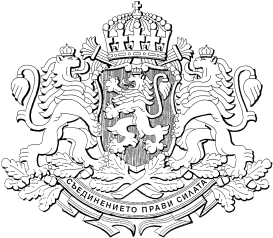 РЕПУБЛИКА БЪЛГАРИЯ МИНИСТЕРСКИ  СЪВЕТПроектПОСТАНОВЛЕНИЕ   …………………от …………………………………………. г.ЗА изменение и допълнение на Наредбата за условията и реда за прилагане на схеми за предоставяне на плодове и зеленчуци и на мляко и млечни продукти в учебните заведения – схема "Училищен плод" и схема "Училищно мляко", приета с Постановление  № 251 на Министерския съвет от 2016 г. (обн., ДВ, бр. 77 от 2016 г.; изм. и доп., бр. 89 от 2016 г.; бр. 36 и  55 от 2017 г.; бр. 43, 53 и 97 от 2018 г.)§ 1. В чл. 3 ал. 2 се отменя.§ 2. В чл. 4, ал. 5 се създават т. 6 – 8:„ 6. провежда процедурите за избор на заявител;7. предлага за прекратяване актовете за одобрението по чл. 15б; 8. уведомява незабавно съответните компетентни органи при констатирани нарушения или неизпълнение на задълженията на одобрения  заявител;“§ 3. В чл. 6, изречение второ се заличава.§ 4. В чл. 9 се правят следните изменения:1. В ал. 1 числото„46“ се заменя с „44“.2. В ал. 4 думите „Наредба № 9 от 2011 г. за специфичните изисквания към безопасността и качеството на храните, предлагани в детските заведения, училищните столове и обектите за търговия на дребно на територията на училищата и на детските заведения, както и към храни, предлагани при организирани мероприятия за деца и ученици (обн., ДВ, бр. 73 от 2011 г.; изм. и доп., бр. 60 от 2012 г. и бр. 85 от 2015 г.).” се заменят с „Наредба № 8 от 4 декември 2018 г. за специфичните изисквания към безопасността и качеството на храните, предлагани в детските заведения, училищните столове и обектите за търговия на дребно на територията на училищата и на детските заведения, както и към храни, предлагани при организирани мероприятия за деца и ученици (обн. ДВ. бр. 104 от 2018 г.) (Наредба № 8 от 2018 г.)§ 5. В чл. 11 се правят следните изменения:1. Алинея 1 се изменя така:„(1) Млякото и млечните продукти се предоставят на децата и учениците чрез извършване на до 44 доставки в рамките на учебната година, като поне веднъж месечно се доставя мляко за пиене. Продуктите се раздават равномерно чрез извършване на поне една доставка на седмица, но не повече от 8 доставки на месец. Когато доставчик по схема „Училищно мляко” е производител, той доставя по схемата само продукти, които са произведени от него.“2. Думите „Наредба № 9 от 2011 г. за специфичните изисквания към безопасността и качеството на храните, предлагани в детските заведения, училищните столове и обектите за търговия на дребно на територията на училищата и на детските заведения, както и към храни, предлагани при организирани мероприятия за деца и ученици” се заменят с „Наредба № 8 от 2018 г.”§ 6.  Член 13 се изменя така: „Чл. 13. (1) Заявители по схемите могат да бъдат:1. учебните заведения;2. еднолични търговци, търговски дружества и кооперации, които са поели задължение към едно или повече учебни заведения за доставка на плодове и зеленчуци и/или на мляко и млечни продукти;3. производители на плодове и зеленчуци, включително организации и групи на производители на плодове и зеленчуци, признати със заповед на министъра на земеделието и храните съгласно Закона за прилагане на Общата организация на пазарите на земеделски продукти на Европейския съюз и нормативните актове по неговото прилагане, и производители на мляко и млечни продукти, включени в приложение № 3, които имат одобрени обекти по чл. 10, ал. 3; 4. общините – за учебните заведения, които се намират на тяхната територия.(2) Учебните заведения могат да участват във всяка една от схемите самостоятелно или чрез един или повече заявители по ал. 1, т. 2, 3 или 4.(3) Когато учебните заведения участват в съответната схема самостоятелно или чрез заявител по ал. 1, т. 4, учебното заведение или общината провеждат процедура за избор на изпълнител/изпълнители по Схема "Училищен плод" и/или "Училищно мляко" съгласно изискванията на Закона за обществените поръчки.   (4) Когато учебните заведения участват в съответната схема извън случаите по ал. 3, обявяват на интернет страницата си обявлението за набирането на предложения за доставка на продуктите по съответна схема, а когато съответното учебно заведение няма собствена интернет страница, обявлението се публикува на интернет страницата на съответната община. В обявлението задължително се посочва срока за набиране на предложения, който не може да бъде по-кратък от 7 дни,  брой на децата/учениците в учебното заведение, учебните години, за които ще се извършват доставките, но за не повече от 3 учебни години. Учебните заведения извършват избор на заявител въз основа на поне три предложения за доставка на продуктите по съответната схема, отправени до или от лица по ал. 1, т. 2 или 3, като поне едно от предложенията трябва да е на лице по ал. 1, т. 3. (5) След изтичане на срока за подаване по ал. 4 комисия, назначена със заповед на директора на учебното заведение, разглежда постъпилите предложения и предлага да бъде избран заявител по схемата.  (6) Директорът на учебното заведение по ал. 4 избира заявител по схемата и попълва декларация по образец, утвърден от изпълнителния директор на Държавен фонд „Земеделие“, в която посочва избрания по всяка от схемите заявител. Директорът на учебното заведение предава попълнената декларация на избрания заявител по съответната схема и обявява избрания заявител на интернет страницата. При постановен отказ за одобрение на заявител от Държавен фонд "Земеделие" директорът може да обяви нова процедура за набиране на предложения.“§ 7. В чл. 14 се правят следните изменения и допълнения:1. Алинея 1 се изменя така:„(1) Заявителят по схемата подава заявление за одобрение за участие по съответната схема по образец, утвърден от изпълнителния директор на Държавен фонд „Земеделие”, в областната дирекция на Държавен фонд „Земеделие” по неговото седалището и адрес.“. 2. В ал. 4, т. 4 след думите „Училищно мляко“ се поставя точка и текстът до края се заличава.3. В ал. 5:а) в т. 6 след думите „чл. 13, ал. 1, т. 4“ се поставя точка и текстът до края се заличава.б) създава се т. 8: „8. документи за проведения избор на заявител“.4. В ал. 7 изречение трето се заличава. § 8. Член 15 се изменя така:„Чл. 15. (1) Изпълнителният директор на Държавен фонд „Земеделие” издава акт за одобрение на заявителя, който отговаря на критериите за допустимост по схемата и е  избран по реда и при условията на тази наредба. Актът е по образец, утвърден от изпълнителния директор на Държавен фонд „Земеделие” и е за срока, посочен в обявлението, но за не повече от 3 учебни години.(2) Изпълнителният директор на Държавен фонд „Земеделие” издава акт за отказ на одобрение на заявител по Схема „Училищен плод” и/или Схема "Училищно мляко", когато: 1. не са спазени изискванията за избор на заявител по реда и при условията на тази наредба; 2. заявителят не отстрани констатираните нередности и/или непълноти или не представи исканите документи съгласно чл. 14, ал. 7; 3. при административните проверки установи нередовност на документите, непълнота, неяснота или несъответствие на заявените от заявителя данни и на посочените факти; (3) Актовете за одобрение и актовете за отказ се съобщават и могат да се обжалват по реда на Административнопроцесуалния кодекс. За издадените актове се уведомява директора на учебното заведение. Издадените актове се публикуват на интернет страницата на Държавен фонд „Земеделие“. (4) За всяка учебна година одобрените заявители в срок до 10 септември предоставят график за датите на доставка в съответната областна дирекция на Държавен фонд „Земеделие“ чрез създадената онлайн платформа. В случаите, когато актът за одобрение е издаден през учебната година, графикът се предоставя в 10-дневен срок от връчването по ал. 3. Промяна на предоставения график се извършва при промяна на учебните дни от компетентните органи. Графикът за доставки се съгласува от директора на учебното заведение преди предоставянето му.“.§ 9. Член 15а се изменя така:„Чл. 15а.  (1) Изпълнителният директор на Държавен фонд „Земеделие“ издава акт за отмяна на акта за одобрение на заявител по Схема „Училищен плод“ и/или Схема „Училищно мляко“ при:1. неспазване на изисквания за одобрение на заявителя, установени от Българската агенция по безопасност на храните или от Държавен фонд „Земеделие“;2. неизпълнения на задължения, установени от Българската агенция по безопасност на храните или от Държавен фонд „Земеделие“;3. констатирани нарушения при проверки на място от Българската агенция по безопасност на храните или от Държавен фонд „Земеделие“;4. искане на директора на учебното заведение по чл. 15б ;5. констатирано неизпълнение или нарушение на изискванията по наредбата за разнообразие на продуктите за срок от два месеца в резултат на регулярни проверки, извършвани съвместно от Държавен фонд „Земеделие“ и директора на учебното заведение;6. подадено заявление от заявителя в Държавен фонд „Земеделие“ с копие до учебното заведение за отмяна на акта за одобрение;7. установяване от Държавен фонд „Земеделие“ на обстоятелства, имащи пряко отношение за прилагането на схемите. (2) Актът за отмяна на акта за одобрение се съобщава и може да се обжалва по реда на Административнопроцесуалния кодекс.  Копие от Акта за отмяна на акта за одобрение се изпраща до учебното заведение. (3) При отмяна на акта за одобрение на заявител от Държавен фонд "Земеделие" директорът може да обяви нова процедура за набиране на предложения.“.§ 10. Създава се чл. 15б:„Чл. 15б. Изпълнителният директор на Държавен фонд „Земеделие“ издава акт за отмяна на акт за одобрение по искане на директора на учебното заведение при:1. несъответствие на качеството на доставените продукти на поне две доставки, установено с констативен протокол, издаден от БАБХ;2.  неизпълнение на поне две доставки в рамките на един календарен месец, съгласно одобрения график, удостоверено с декларация, подписана от директора на учебното заведение за липсата на съответните приемо-предавателни протоколи за доставка; 3. неизпълнение на изискването за разнообразие на доставените продукти в рамките на два календарни месеца по съответната схема, удостоверено с приемо-предавателните протоколи за доставка.§ 11. В чл. 20, ал. 2 думите „30 ноември” се заменят с „31 януари”.§ 12. В допълнителната разпоредба в § 1, т. 3 думите „плодове и зеленчуци” се заменят с „плодове, зеленчуци, мляко и млечни продукти”.§ 13. В Приложение № 6 към чл. 17, ал. 1 се правят следните допълнения:1. В раздел І:а) в б. „А”:аа) в основния текст след думата „зеленчуци” се добавя „стопанства, отглеждащи млекодайни животни, предприятия, произвеждащи млечни продукти (мандри), селскостопански музеи“.бб) в т. 3 след думата „зеленчуци” се добавя „и/или мляко и млечни продукти”б) в б. „В”:аа) в основния текст накрая се добавя „и/или мляко и млечни продукти”;бб) в т. 3 след думата „зеленчуци” се добавя „и/или мляко и млечни продукти”2. В раздел ІІ:а) в б. „Д” в т. 1 и 3 след думата „зеленчуци” се добавя „и/или мляко и млечни продукти”б) в б. „Е”, т. 1 накрая се добавя „и/или млякото и млечните продукти”§ 14. В Приложение № 7 към чл. 17, ал. 3 се правят следните допълнения:1. В б. „А” в основния текст след думата „зеленчуци” се добавя „стопанства, отглеждащи млекодайни животни, предприятия, произвеждащи млечни продукти (мандри), селскостопански музеи;2. В б. „В” в основния текст накрая се добавя „и/или мляко и млечни продукти”;3. В б. „Г”, т. 1 накрая се добавя „и/или мляко и млечни продукти”;4. В б. „Е”, т. 1 след думата „зеленчуци” се добавя „и/или мляко и млечни продукти”§ 15. Навсякъде в наредбата думите „Наредба № 9 от 2011 г. за специфичните изисквания към безопасността и качеството на храните, предлагани в детските заведения, училищните столове и обектите за търговия на дребно на територията на училищата и на детските заведения, както и към храни, предлагани при организирани мероприятия за деца и ученици” се заменят с „Наредба № 8 от 2018 г.”Преходна разпоредба§ 16. В срок от 14 дни от влизането в сила на наредбата графиците за доставка следва да бъдат актуализирани и представени в  Държавен фонд „Земеделие“.МИНИСТЪР-ПРЕДСЕДАТЕЛ: БОЙКО БОРИСОВГЛАВЕН СЕКРЕТАР НА МИНИСТЕРСКИЯ СЪВЕТ:       ВЕСЕЛИН ДАКОВнормативни дейности”, МЗХГ:Главен секретар на Министерството на земеделието, храните и горите:                                                                                                             Георги Стоянов Директор на дирекция „Правна ”, МЗХГ:                                                                                                   Ася Стоянова